Пространство сети интернет 1.Расскажите ребенку, что представляет собой Интернет-пространство, чем полезен Интернет, что можно там найти интересного и что негативного можно встретить. Лучше представить виртуальную сеть как помощника в поиске информации или как средство образования, а не как возможность для развлечений и удовольствий, чтобы ребенок не просиживал все свободное время в сети, а правильно распределял его по необходимости.    2. Договоритесь с ребенком о том, сколько времени он будет проводить в сети. Для каждого возраста должно быть свое время - чем старше ребенок, тем больше он может находиться в сети, но определенные рамки все равно должны сохраняться. Можно создать список домашних правил пользования Интернетом, где будет указан перечень сайтов, которые можно посещать, информация о защите личных данных, этика поведения в сети и прочее.    3. Предупредите свое чадо о том, что в сети он может столкнуться с запрещенной информацией и злоумышленниками. Речь идет о насилии, наркотиках, порнографии, страницах с националистической или откровенно фашистской идеологией. Ведь все это доступно в Интернете без ограничений.    4. Приучите детей к конфиденциальности. Если на сайте необходимо ввести имя, помогите ему придумать псевдоним, не раскрывающий никакой личной информации. Расскажите детям о том, что нельзя сообщать какую-либо информацию о своей семье - делиться проблемами, рассказывать о членах семьи, о материальном состоянии сообщать адрес.    5. Беседуйте с детьми об их виртуальных друзьях и о том, чем они занимаются, как если бы речь шла о друзьях в реальной жизни. Приучите детей рассказывать о встречах в реальной жизни, если ребенок хочет встретиться с другом, он обязательно должен сообщить взрослым.   6.Расскажите о мошенничествах в сети - розыгрышах, лотереях, тестах, чтобы ребенок никогда, без ведома взрослых, не отправлял СМС, чтобы узнать какую-либо информацию из интернета.     7. Объясните детям, что никогда не следует отвечать на мгновенные сообщения и письма по электронной почте, поступившие от незнакомцев. Если ребенка что-то пугает, настораживает или кто-то угрожает в переписке, в письме, он обязательно должен об этом сообщить взрослым.   В самом начале освоения компьютера родители должны быть примером для ребенка. Они должны помочь ему создать личную компьютерную среду и научить ею пользоваться.     На первых порах можно показывать ребенку семейные фотографии, играть с ним в развивающие игры, просматривать мультимедийные энциклопедии. Если дети начинают выходить в Интернет, родителям нужно садиться рядом с ними и следить за тем, чтобы они посещали только те сайты, которые выбрали взрослые.      Ознакомьте Ваше чадо с этими простыми правилами, и он будет иметь представление о том, с чем может столкнуться в Интернете, и будет знать, как вести себя в этом случае. Если ребенок будет Вам доверять и рассказывать все, что впечатлило его в сети, с кем он познакомился, вы сможете избежать очень серьезных бед.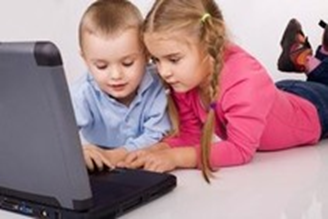 